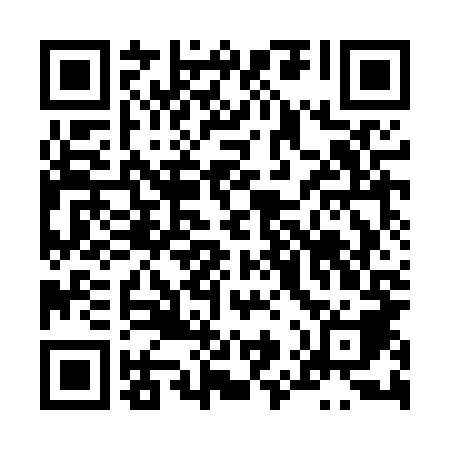 Ramadan times for Pietrzaki, PolandMon 11 Mar 2024 - Wed 10 Apr 2024High Latitude Method: Angle Based RulePrayer Calculation Method: Muslim World LeagueAsar Calculation Method: HanafiPrayer times provided by https://www.salahtimes.comDateDayFajrSuhurSunriseDhuhrAsrIftarMaghribIsha11Mon4:174:176:0611:543:485:435:437:2612Tue4:144:146:0411:543:505:455:457:2813Wed4:124:126:0211:543:515:465:467:3014Thu4:094:096:0011:533:535:485:487:3215Fri4:074:075:5711:533:545:505:507:3416Sat4:054:055:5511:533:555:515:517:3517Sun4:024:025:5311:533:575:535:537:3718Mon4:004:005:5111:523:585:555:557:3919Tue3:573:575:4911:523:595:565:567:4120Wed3:553:555:4611:524:015:585:587:4321Thu3:523:525:4411:514:026:006:007:4522Fri3:503:505:4211:514:036:016:017:4723Sat3:473:475:4011:514:046:036:037:4924Sun3:453:455:3711:504:066:056:057:5125Mon3:423:425:3511:504:076:066:067:5326Tue3:393:395:3311:504:086:086:087:5527Wed3:373:375:3111:504:096:096:097:5728Thu3:343:345:2811:494:116:116:117:5929Fri3:313:315:2611:494:126:136:138:0130Sat3:293:295:2411:494:136:146:148:0331Sun4:264:266:2212:485:147:167:169:051Mon4:234:236:2012:485:157:187:189:072Tue4:204:206:1712:485:177:197:199:093Wed4:184:186:1512:475:187:217:219:114Thu4:154:156:1312:475:197:227:229:135Fri4:124:126:1112:475:207:247:249:156Sat4:094:096:0912:475:217:267:269:177Sun4:074:076:0612:465:227:277:279:208Mon4:044:046:0412:465:247:297:299:229Tue4:014:016:0212:465:257:307:309:2410Wed3:583:586:0012:465:267:327:329:26